Уважаемые  родители!Сегодня мы поговорим с вами о новом «развлечение» наших детей. Многие из вас видели такую картину…- Идёт весёлая компания подростков с шариками в руках, машут ими. Весело смеются.- Вы думаете, как в добрые, старые времена… Но это не так. Это не просто шарики. Это шарики, а вернее содержимое в них, несёт неминуемую гибель.. И сегодня мы поговорим о содержимом в них. Проинформирован – значит вооружёнЧто такое закись азота (веселящий газ)? Закись Азота – веселящий газ, был открыт Джозефом Пристли в 1772 году. Химическая формула газа — N2O.   Закись азота — это бесцветный газ, с сладковатым привкусом, который при температуре ниже нуля и при обычной комнатной температуре сжижается. Этот газ тяжелее воздуха. Как в чистом виде, так  в смеси с кислородом не самовоспламеняется, но поддерживает горение.   газ химически инертен. Это значит, что он не вступает ни в какие реакции в организме, выводится в чистом виде. Веселящим газом обычно называется закись азота (оксид азота(I) - N2O). Этот газ относится к числу парниковых газов, так же как водяной пар, углекислый газ, метан или озон. Также закись азота зарегистрирована как пищевая добавка Е942, относящаяся к числу упаковочных газов, используется N2O и в промышленном производстве. В 2009 году ученые установили, что веселящий газ помимо всего прочего является наиболее мощным из разрушителей озонового слоя Земли. Они рекомендовали ввести международное регулирование выбросов закиси азота в атмосферу. История  Гемиоксид азота  был назван "веселящим газом" английским химиком Хэмфри Дэви, который, изучая на себе действие закиси азота (1799 год), обнаружил обезболивающие свойства,  в начальной фазе возбуждение, сопровождающееся смехом и беспорядочными телодвижениями, в последующем - потерю сознания. Именно  назвал закись азота "веселящим газом,” потому что при вдыхании этого вещества не только исчезает боль, но и становится очень весело (как говаривал мой дантист, "Сейчас я начну рассказывать тупые анекдоты, но ты все равно будешь смеяться”). Несмотря на потенциал веселящего газа, в медицине его начали применять не сразу, а лишь через 40 лет после опытов Дэви. Поначалу ученые собратья лишь отмахнулись от его открытия, зато веселящий газ сразу же стал гвоздем вечеринок. Такие мероприятия назывались "ether frolics” (эфирные посиделки) и были популярны не только в Англии, но и в США. Подышать веселящим газом за небольшую плату можно было и во время ярмарок и карнавалов – наверняка самое скучное представление сразу же казалось верхом остроумия.  Интересно, что именно благодаря таким вечеринкам у дантистов зародилась идея применить веселящий газ в качестве анестезии. Так, американский доктор Гораций Уэллс в 1844м году посетил эфирную вечеринку и заметил, что его знакомый в порыве веселья повредил себе ногу, но даже глазом не моргнул. Впоследствии доктор Уэллс протестировал свойства веселящего газа на себе, попросив ассистента удалить давно беспокоивший его зуб мудрости, а когда операция прошла успешно, начал давать веселящий газ пациентам. К сожалению, во время показательной операции, на которую доктор Уэллс пригласил коллег, его помощник убрал мешок с веселящим газом слишком рано, и пациент вскрикнул от боли. Присутствующие назвали опыты Уэллса "чепухой” и покинули операционный зал. Этот случай на несколько десятилетий отодвинул начало широкого применения газа в медицине.В настоящее время Веселящим газом обычно называется закись азота (оксид азота(I) - N2O). Этот газ относится к числу парниковых газов, так же как водяной пар, углекислый газ, метан или озон. Также закись азота зарегистрирована как пищевая добавка Е942, относящаяся к числу упаковочных газов, используется N2O и в промышленном производстве. В 2009 году ученые установили, что веселящий газ помимо всего прочего является наиболее мощным из разрушителей озонового слоя Земли. Они рекомендовали ввести международное регулирование выбросов закиси азота в атмосферу. Существует три вида закиси азота:Медицинский - от которого почти засыпают.Технический - для тех же автомобилей.Пищевой - такую в Европе используют на вечеринках. Федеральная служба по надзору в сфере защиты прав потребителей и благополучия человека опубликовала официальные разъяснения о вреде употребления «веселящего газа» — закиси азота.Роспотребнадзор отмечает, что в последнее время широкое распространение получило употребление N2O — веселящего газа, особенно молодыми людьми. Между тем, допустимо применять этот продукт лишь в промышленном производстве:как лекарственное средство (исключительно в условиях медицинских учреждений);в технических целях — для проведения промышленных сварочных работ, при калибровании оборудования, для повышения технических характеристик двигателей внутреннего сгорания;в пищевой промышленности — как консервант, упаковочный газ, пропеллент, пищевую добавку Е942, а также для заморозки, охлаждения и хранения продуктов питания.В инструкциях по медицинскому применению закиси азота указывается, что вещество отпускается только медицинским учреждениям. Роспотребнадзор указывает, что свободная продажа «веселящего газа» недопустима, а его индивидуальное потребление без соответствующих показаний к применению может вызвать проблемы со здоровьем. Закись азота как сжиженный газ упаковывается под высоким давлением в металлические баллоны объемом 10 литров. 40 литров Интересно, что такие баллоны считаются опасным грузом и для их перевозки, хранения и использования существуют особые требования техники безопасности. Люди, которые работают с такими баллонами, обязаны иметь специальное разрешение на работу.ИтакНа  сегодняшний день веселящий газ чаще всего используется в медицине для ингаляционного наркоза. Очень популярно использование закиси азота среди стритрейсеров для мгновенного увеличения мощности двигателя. Секрет идеальных пузырьков в пористом шоколаде- это веселящий газ. За счет своей  энертности и отсутствия запаха газ используется для сохранения дорогих коллекционных вин. Ну и конечно веселящий газ это бесспорный король вечеринок. В сети Интернет, на улице, в ночных клубах.. активно предлагается к продаже закись азота для индивидуального потребления. Получило распространение вдыхание N2O для веселящего эффекта. При этом «воздух Ибицы», «кислородные шарики» в рекламе характеризуются как совершенно легальная и безвредная, модная и популярная продукция. Продажа закиси азота в розницу, в т.ч. дистанционным путем — через Интернет, вызывает у Роспотребнадзора множество вопросов, поскольку это вещество обладает специфическими свойствами, а его свободное обращение на потребительском рынке законодательством не предполагается.Продавая отечественные баллоны -предлагают всем желающим клубам бесплатную дегустацию газа на промо-акциях и совместное занятие бизнесом, (прибыльность которого составит, как пишут в интернетах под 400%).«Веселящим газом» всю Россию снабжает завод «Череповецкий «Азот». Правда, закись азота там продают только муниципальным больницам и частным клиникам... - Вы шутите? В городах…. добровольно дышат закисью азота?  Это же опасный продукт, он влияет на психику! У нас работники цеха мучаются от него, постоянно ходят с шальными взглядами..Крупнейшим продавцом легально упакованного веселящего газа на российском рынке является компания "Смехгаз", выпускающая специальные наборы для потребителей N2O.«Русский фейерверк» предлагает веселящий газ, расфасованный в баллончики, который содержит около 8 граммов газа. С помощью открывалки, газ из баллончика перекачивается в пустой воздушный шарик. После этого, газ можно вдыхать из шарика глубокими вдохами.Для более широкого потребления в России уже придумана вода содержащая закись азота. "Вода с веселящим газом" "Пиво с веселящим газом". Разработки уже запатентованы и проданы крупным заводам. Возможно в ближайшем будущем эти напитки появятся на прилавках наших магазиновОдним из идейных популяризаторов веселящего газа является легендарный звукорежиссер Андрей Тропилло, в 80-х годах прошлого века записывавший классические альбомы "Аквариума" и "Кино". Тропилло планирует открыть сеть кафе, в которых напитки и атмосфера будут насыщены закисью азота, а также продавать различные продукты на ее основе. Кислородные шарики ломают стереотипы современных молодежных развлечений. Сегодня волна здорового образа жизни захлестнула практически всю планету, и заставила отказаться от табако- кальянокурения, алкоголя и наркотиков миллионы людей.  Всем желающим    расслабиться   предлагают     «БЕЗОБИДНЫЙ» веселящий газ.    После введения запрета на безрецептурную продажу кодеинсодержащих препаратов большой популярностью у молодежи начинает пользоваться употребление «веселящего газВ данный момент на территории России  веселящий газ находится в свободной продаже - его продают в обычных надувных шариках. В 2012 году федеральные телеканалы и другие СМИ публиковали сюжеты посвященные популяризации шаров с веселящим газом. Как заявил врач и медицинский журналист Евгений Паперный, за сто лет применения газа в медицине, негативных свойств у него не обнаружено. "Это, впрочем, не означает, что закись азота не может нанести вред. У каждого человека свои особенности - у кого-то она может вызвать аллергическую реакцию, кто-то может потерять сознание, особенно при передозировке. В клубе или на частной вечеринке есть опасность, что вам попросту не смогут оказать помощь своевременно", - сказал Паперный. В своем выступлении главный нарколог Российской Федерации Евгений Брюн сообщил журналистам РИА Новости, что последствиями потребления "веселящего газа" могут стать органические поражения головного мозга – "грубо говоря, дырки в голове", – а также гипоксия и микроинсульты. Продавцы газа утверждают, что закись азота поднимает настроение, снимает стресс и даже улучшает работу головного мозга. Однако употребление «веселящего газа» в чистом виде вызывает удушье, сердечную недостаточность, возникновение психических заболеваний и может привести к летальному исходу.Мнение врача о закиси азота : «веселящий газ» вполне может вызвать серьезную зависимость. К тому же после пары вечеринок любитель веселья получит целый букет болезней. Закись азота ухудшает мыслительную деятельность, затрудняет работу мышц, ухудшает зрение и слух. - Это сильнодействующий препарат, - говорит Владимир Волчков. - Если его использовать без контроля врача, может наступить остановка дыхания. К тому же закись влияет на метаболизм витамина B12 (он стимулирует рост, влияет на жировой обмен в печени, нужен для поддержания в «работоспособном» состоянии нервной и иммунной системы. ). Час вдыхания закиси азота может привести к серьезным невралгическим нарушениям вроде вялых параличей. Это болезнь, при которой отказывает какая-то часть тела, например, рукаВред и опасность закиси азота (веселящего газа)При постоянном употреблении закись азота вызывает необратимое поражение головного мозга!!!Ангина - из-за того, что газ постоянно получается холодным, при надувании шарика из баллона, при постоянном дыхании развивается хроническая ангина.Синяки и ссадины - если вдохнуть много закиси и полностью погрузиться в наркоз, то если вы до этого стояли - то вы незамедлительно упадете, что повлечет за собой ваши небольшие травмы. (И дикие вопли и истерики рядом стоящих блондинок, что вы умерли у них на глазах))))Баротравма легких или обморожение полости рта - когда все шарики рвутся, а такое бывает часто, люди начинают дышать закисью из баллона - это в свою очередь может привести к баротравме легких, так как газ находится под большим давлением (40 атмосфер) или к обморожению полости рта - это в том случае, если вы вдыхаете из баллона, находящегося в горизонтальном положении или с вентилем наклоненном вниз, тогда жидкая закись попадает вам в рот и испаряясь, заморозит все его содержимое, включая язык и щеки.Продолжительное состояние опьянения - после вдыхания уже 10 маленьких или 5 больших шариков состояние легкого опьянения продолжается в среднем от 30 минут до нескольких часов, что в свою очередь является опасным в случае управления транспортным средством.Отказ конечностей - один знакомый, бармен из клуба Нео рассказал, что после постоянного дыхания закиси (около двух баллонов в день в течение двух недель) и употребления других различных стимулирующих средств у него случился отказ ног, в течение трех дней он не мог ими пошевелить, и очень трудно расхаживал их ещё в течение месяца.Не следует также забывать об опасности гипоксии, ведь без кислорода человек может прожить всего несколько минут. Без кислорода клетки головного мозга необратимо отмирают через 2,5 — 3 минуты. При вдыхании закиси азота (газ без запаха, вкуса и раздражающего действия) человек поначалу ничего не чувствует и продолжает дышать. Через 30 секунд начинает проявляться нехватка кислорода, и человек может потерять сознание, что особенно опасно при употреблении «веселящего газа» в состоянии алкогольного опьянения.При вдыхании веселящий газ оказывает пьянящий  эффект, при передозировке он может вызвать асфиксию (удушье, вызванное кислородным голоданием) с последующим летальным исходом.Английские ученые первыми заметили необычные свойства закиси азота: способностью вызывать состояние сходное с опьянением, эйфории, смеха, за это газ получил название «Веселящий». Веселящий газ имеет свойство вызывать в какой-то момент употребления кратковременные галлюцинации у всех людей без исключения. Веселящий газ вводит человека в трансовое состояние, при этом нужно помнить, что злоупотребление любым продуктом может приводить к негативным эффектам. Злоупотребление заключается в перенасыщении легких большим количеством N2O в короткое время (5-15 минут), обычно это делают люди, которые уже знакомы с N2O и хотят дойти до крайнего трансового состояния. При  передозировке человек может терять сознание на несколько секунд, после чего приходит в себя. Как правило,  человек не помнит как отключился на это время.  Веселящий газ по ощущениям отличается от алкоголя и других веществ, которые вызывают схожие эффекты. На данный момент понятно, что употребление веселящего газа вредно для здоровья, непонятно почему владельцы клубов не всегда несут административную ответственность за распространение и хранение таких веществ, пока нет закона, который просто необходим для контроля  за  этим веществом. Люди пока не знают, какие последствия могут быть от употребления этого вещества, и как возникает зависимость от него. Зависимость от веселящего газа безусловно может появляться, при чем незаметно для окружающих.  Появление повышенной агрессивности абсолютно у всех, дикое желание вернуться в трансовое состояние каждый раз, при передозировке - отключается нервная система на какое-то короткое время, люди похожи на зомби, борющиеся со своей нервной системой, что бы не отключиться. Итак , человек может на протяжении многих часов впадать в трансовое состояние на несколько минут и потом приходить в себя, либо ему будет помогать его нервная система. Потом начинаются головные боли после длительного приема и очень хочется спать, нервная система - утомлена, нужен сон для восстановления.  Зависимость  развивается у каждого человека. вдыхающего газ Действие на центральную нервную систему есть.  Но если бы этого действия не было то веселящий газ не сделал бы столько шума, и не было бы к нему такого интереса среди молодежи. Как говориться, можно и воды много выпить и умереть, так что вешать бирки пока еще рано, тем более, мало кто знает, что происходит с человеком при употреблении веселящего газа, эта тема мало изучена. "То, что сейчас делается - это грубейшее нарушение, для продажи фармакологических препаратов существуют особые требования. Они должны продаваться в условиях аптеки", - сказал Онищенко. Он добавил, что "веселящий газ" является опасным, поскольку человек, который его вдыхает, может задохнуться от недостатка кислорода - вот в этом и фишка, когда уже передоз и ты вот- вот отключишься, это происходит, после чего человек испытывает дикий восторг и хочет еще, что то похожее на тренировку центральной нервной системы, но не нужно забывать , что потом будет болеть голова. если долго тренироваться))) и нервные клетки также дохнут как и от алкоголя. Веселящий газ запрещён к свободной продаже в ряде стран мира (Израиль), он увеличивает вероятность пневмонии, мозговых нарушений и пр. Его используют в наркозе и наркотических веществах и одно дело, когда его использует пациент больницы под контролем врача, другое дело, когда люди используют сами и если что случится, допустим, аллергическая реакция лёгких или бронхов, то откачать пострадавшего уже будет некому. На медицинских форумах анестезиологи пишут, что есть достаточно много случаев со смертельным исходом после употребления газа в быту, но, справедливости ради надо отметить, доказательств никто не приводит. Известен один официально зафиксированный в последнее время случай смерти от веселящего газа, когда в конце 2010 года несколько парней в Израиле открыли 40(!) литровый баллон в закрытой машине. Но тут, разумеется, погибшие сами уже превзошли все разумные пределы использования.В этом году в Испании выросло количество случаев отравления веселящим газом среди подростков, в результате полиция получила приказ, преследовать продавцов газа, как наносящими вред здоровью населения.А вот что по этому поводу пишут учёные:Исследования проводились под руководством доктора Пола Майлса (Paul Myles) из госпиталя Альфреда в Мельбурне, Австралия. В ходе исследования наблюдались около 7 тыс. пациентов из различных клиник Австралии, Великобритании и Азии. В результате удалось обнаружить, что для пациентов, которые не получали закись азота в качестве обезболивающего, вероятность заболеть впоследствии пневмонией была на 50% меньше, а лихорадкой и послеоперационными инфекциями – уменьшалась на 20-30%.Представитель Королевского колледжа анестезиологов заявил, что в свете полученных результатов использование этого препарата будет приостановлено. Закись азота влияет на многие процессы в организме. К числу вредных побочных эффектов относятся торможение синтеза клеточной ДНК, нарушение метаболизма витамина B12 и фолиевой кислоты, играющей важную роль при заживлении ран. Веселящий газ также затрагивает костный мозг и центральную нервную систему, последствия такого воздействия остаются неизвестными.Допустим, у здорового человека этот газ в краткосрочной перспективе ничего негативного не вызовет, а что будет с аллергиком вдохнувшим газку? Если в больнице ему помогут и окажут первую помощь, то кто ему поможет на даче или даже в клубе? Ведь не исключён вариант проблем с лёгкими, а это не шутки.И что происходит с потребителем газа в долгосрочной перспективе? Действительно ли повышается вероятность проблем с лёгкими и мозгом?Заметьте, никто из официальных лиц не даёт ответов на эти вопросы, предпочитая просто не обращать внимания. Если газ в "порции" 3-5 шариков действительно безобиден и его употребление безопасно, так и сообщите об этом, чтобы у потребителей не было передозировки с непонятными последствиями и соответственно, что его реализация абсолютно законна. Если он несёт вред в дальней перспективе при неумеренном использовании (как алкоголь), то тоже так об этом и скажите в духе "Минздрав предупреждает".А если его употребление способно вызвать крайне негативные последствия для здоровья, а то и для жизни людей, то примите соответствующие регулирующие меры. Почему это до сих пор никем не делается?А пока молчат официальные лица, газ не только распространяется всё больше и сильнее, но и за последние пару лет даже подешевел примерно на 50%(вот бензин бы так) из-за того, что резко возросло число предлагающих его продавцов на рынке. Некоторые клубы вообще стали очень известными благодаря тому, что там веселящий газ входит в стандартное меню наряду с кальяном.Понятно, что есть куча народу желающие отдохнуть и расслабиться и когда им говорят, что есть относительно безопасный газ для этого, многие из них, кто даже бы никогда не решился попробовать что-то потяжелее, не могут устоять перед соблазном подышать парой шариков. И всё же хочется надеяться, что пока молчат все те, кто мог бы пролить свет на эту ситуацию с веселящим газом, те кто его пробует, всё же способны подумать о всех тех возможных последствиях, которые вытекают из этой непонятной истории с резким ростом употребления веселящего газа в последнее время.Веселящий газ по ощущениям отличается от алкоголя и других веществ, которые вызывают схожие эффекты. На данный момент понятно, что употребление веселящего газа вредно для здоровья, непонятно почему владельцы клубов не всегда несут административную ответственность за распространнение и хранение таких веществ, пока нет закона, который просто необходим для контроля за этим веществом. В последнее время в ночных клубах  можно увидеть ,что люди держат в руках не только бокалы и стаканы с напитками, но и воздушные шарики. Шарики у всех ассоциируются с весельем, а в этих его еще больше, чем в простых, ведь они наполнены веселящим газом, который продается под названием «Воздух Ибицы». Эффект веселящего газа сравним с легким алкогольным опьянением, но наступает очень быстро после вдыхания, ведь газ из легких моментально попадает в кровь. Голова становится воздушной, мысли шальными. Длится это совсем недолго, всего несколько минут.Некоторые источники утверждают, что веселящий газ ни в коем случае нельзя смешивать с алкоголем, потому что это вредно. Это вряд ли действительно так, но дышать закисью азота на пьяную голову действительно не стоит – выпивший человек не знает меры, к тому же не организм в состоянии опьянения не так остро чувствует гипоксию, так что риск опасной передозировки больше в разы. А пьяных голов в ночных клубах бывает достаточно.Вред газа очевиден,  закись азота образует в организме некие соединения, накапливающиеся в костном мозге и имеющие вредный эффект.  Вот это уже проверенные научные данные. Так , что регулярное или периодическое употребление веселящего газа имеет кумулятивный эффект и вполне может в будущем аукнуться  параличом.Мы видим, что, как и в случае с курением и употреблением алкоголя, вдыхание веселящего газа несет определенный вред организму и имеет некоторые риски. А уж осведомленный человек решает для себя сам, стоит оно того, или нет. Многие города России накрывает волна «веселящего газа»,  накрывает облако «веселящего газа». Закись азота, которую врачи используют для наркоза, теперь открыто продается в Интернете и некоторых ночных клубах как «совершенно безвредное» средство. Продавцы газа утверждают, что закись азота поднимает настроение, снимает стресс и даже улучшает работу головного мозга. Однако на деле «веселящий газ», который официально не является наркотиком, запросто может отправить человека на тот свет. Первые его жертвы уже есть в США и Израиле……во многих городах России.Газ смерти   - вот название «веселящему газу» Накануне Нового года «шарики счастья» - так в Европе называют «веселящий газ» - разлетаются  по улицам .барам,клубам….. Молодежи предлагают встретить Новый год, надышавшись закисью азота, есть даже те, кто советует принять порцию газа перед экзаменом или важной встречей. Якобы «шарик счастья» избавит от страха, успокоит и заставит поверить в свои силы. - Это абсолютно безопасно, - рассказал один из продавцов газа. - Конечно, были случаи, когда люди падали в обморок. Но они дышали газом на пьяную голову. А алкоголь и «веселящий газ» абсолютно несовместимы. Мода на закись азота пришла еще из ХVIII века. Тогда в Европе на светских вечерах мало кто обходился без своего глотка газа. - Если сейчас у нас чаще всего говорят: «Пойдем покурим!», то раньше в Европе говорили: «Пойдем вдохнем закиси!», - рассказывает главный анестезиолог-реаниматолог Северо-Западного федерального округа Владимир Волчков. - Я думаю, с помощью закисью азота люди просто боролись с жуткой зубной болью. Ведь тогда не было нормального лечения... В больших городах закись азота продают как в больших баллонах по десять литров («удовольствие» стоит около 4 тысяч рублей), так и в маленьких одноразовых ампулах (850 рублей). В некоторых ночных клубах можно купить даже один шарик, накачанный газом (200-350 рублей).«Веселящий газ» расслабляет реально. По себе знаю, - радостно рассказывает продавец «удовольствия». - Уходит вся тревога. Такая эйфория наступает! Многие дико смеются уже после пары вдохов. Правда, эффект исчезает уже через 5-10 минут. Но и 10-15 минут хватит, чтобы отправить человека на больничную койку. Ведь  чаще всего продают чистую закись азота, в которой нет ни грамма кислорода. А это настоящий яд.- У нас в медицине закись азота обязательно смешивают с чистым кислородом, - рассказывает Владимир Волчков. - Если это не сделать, может развиться гиперкапния — нарушение выведения углекислого газа из организма. Закись быстро «выдавливает» кислород из легких, в итоге останавливает насыщение крови кислородом. Человеку становится трудно дышать. Это может привести даже к летальному исходу. В больницах с помощью специального оборудования закись азота смешивают с кислородом в пропорции 30 % газа на 70 % кислорода. Чаще всего «веселящий газ» дают ожоговым больным при перевязке. При этом анестезиологи внимательно следят за состоянием человека, ведь предугадать, как организм отреагирует на газ, практически невозможно. Поэтому врачи стараются «дать» больному не больше 3-4 литров закиси азота. А вот продавцы «веселья» считают иначе:- Вы можете дышать газом сколько угодно. Передозировки не бывает. Ко мне однажды пришла парочка. Они за вечер вдохнули около 6 литров. И ничего! Но это были какие-то наркоманы. Видимо, от одной зависимости избавились и подсели на другую.- Так «веселящий газ» вызывает зависимость? - Нет-нет, - испуганно произнес продавец. - Все безопасно. Мы продаем даже газ с истекшим сроком годности. На баллонах написано «гарантия 5 лет», а они на складе лежали 10-25 лет. И ничего, никто не жаловался... На самом деле «веселящий газ» вполне может вызвать серьезную зависимость. К тому же после пары вечеринок любитель веселья получит целый букет болезней. Закись азота ухудшает мыслительную деятельность, затрудняет работу мышц, ухудшает зрение и слух.Это сильнодействующий препарат, - говорят врачи. - Если его использовать без  нашего контроля , может наступить остановка дыхания. К тому же закись влияет на метаболизм витамина B12 (он стимулирует рост, влияет на жировой обмен в печени, нужен для поддержания в «работоспособном» состоянии нервной и иммунной системы. - Прим. ред.). Час вдыхания закиси азота может привести к серьезным невралгическим нарушениям вроде вялых параличей. Это болезнь, при которой отказывает какая-то часть тела, например, рука... После вечеринки наступит параличПервая помощь при отравлении соединениями   азота:-   Перенести пострадавшего на свежий воздух;  - обеспечить полный покой, вдыхание кислорода; - обязательная транспортировка пострадавшего в лежачем положении в стационар. Понятно, что есть куча народу желающие отдохнуть и расслабиться и когда им говорят, что есть относительно безопасный газ для этого, многие из них, кто даже бы никогда не решился попробовать что-то потяжелее, не могут устоять перед соблазном подышать парой шариков. И всё же хочется надеяться, что пока молчат все те, кто мог бы пролить свет на эту ситуацию с веселящим газом, те кто его пробует, всё же способны подумать о всех тех возможных последствиях, которые вытекают из этой непонятной истории с резким ростом употребления веселящего газа в последнее время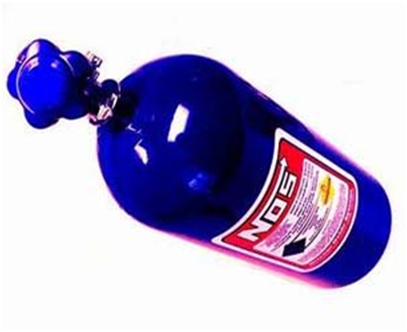 Жители Владимира лишились воздушных шаров из-за "веселящего газа"  Владимирская область стала первой в России, которая приняла областной закон, запрещающий продажу, распространение и употребление "веселящего газа" в общественных местах на территории региона. Депутаты Законодательного собрания Владимирской области приняли региональный закон о запрете продажи, распространения и употребления "веселящего газа" (закиси азота) в общественных местах на территории региона, передает пресс-служба ведомства.       Согласно принятому закону, распространение одурманивающего газа будет караться административным штрафом в размере от 4 до 100 тысяч рублей, а за       употребление закиси азота предусмотрено наказание от 3 до 4 тысяч рублей.       Контроль за осуществлением закона возложен на территориальные административные комиссии. Вместе с тем, региональные власти ведут переговоры с правоохранительными органами для их подключения к борьбе с "веселящим газом".- Продавцы скрывают правду о пагубных последствиях вдыхания закиси азота, - пояснил спикер заксобрания  Владимир Киселев.- Его бесконтрольное применение может привести к серьезным психическим нарушениям, остановке дыхания, вплоть до летального исхода.По словам спикера Заксобрания Владимира Киселева, в России закись азота находится в свободной продаже и, как правило, продается в воздушных шарах. Однако о пагубных последствиях ее употребления мало кто знает. Такое баловство может привести к нарушениям психики и даже закончиться летальным исходом.       В сообщении регионального собрания говорится, что закись азота появилась во Владимирской области летом 2012 года. Среди молодежи "веселящий газ" получил широкое распространение, а в День города "шарики" продавались прямо на улицах. Председатель Законодательного Собрания Владимирской области Владимир Киселев сказал, за последние месяцы "веселящий газ" получил широкое распространение среди нашей  молодежи, а его реализация происходит бесконтрольно, в общественных местах, чаще всего - в ночных клубах   Владимирские депутаты также обратились к премьер-министру Дмитрию Медведеву с просьбой приравнять смесь к наркотическим веществам и взять под государственный контроль оборот "веселящего газа»  Операция "перекрыть веселящий газ" уже началасьДиректор Федеральной службы по контролю за оборотом наркотиков Виктор Иванов заявил о намерении ввести контроль за оборотом этого вещества.        Руководитель Роспотребнадзора, главный санитарный врач Геннадий Онищенко призвал блокировать сайты, которые продают "веселящий газ". По его мнению, у вещества имеется выраженное психотропное действие, и применение его вне медицинских учреждений опасно. Онищенко также сообщил, что его ведомство предложит правительству запретить продажу закиси азота. В этот же день о намерении обратиться к правительству с подобной просьбой выступил Госнаркоконтроль (ФСКН). Госнаркоконтроль предложит запретить веселящий газ  Федеральная служба по контролю за оборотом наркотиков предложит правительству России запретить продажу так называемого "веселящего газа". Об этом сообщает РИА Новости со ссылкой на главу ФСКН Виктора Иванова.  "Мы выходим сейчас с предложением к правительству, буквально на днях мы вынесем такое предложение ввести контроль за оборотом этого вещества", - сказал Иванов. По словам главы ФСКН, в настоящее время веселящий газ является неподконтрольным веществом и никто не несет ответственности за его реализацию. Специалисты ведомства предупреждают, что розничная продажа закиси азота (вещества, которое объективно ограничено в гражданском обороте в силу своего специфического назначения) может повлечь за собой административную ответственность по статье 14.2 КоАП РФ (незаконная продажа товаров (иных вещей), свободная реализация которых запрещена или ограничена законодательством) в виде штрафа до 4000 рублей — для индивидуальных предпринимателей, до 40 тысяч рублей — для юридических лиц (с конфискацией предметов или без нее).В случае, если распространители «воздуха Ибицы» агрессивно побуждают людей к его активному употреблению, при этом рекламируют «кислородные шарики» как вполне безвердный товар, они могут быть привлечены и к уголовной ответственности по стратье 230 УК РФ за склонение к потреблению наркотических средств, психотропных веществ или их аналогов. А поскольку закись азота не сертифицируется для личного приобретения и розничной продажи, продавцы газа могут быть также наказаны по статье 238 УК РФ за производство, хранение, перевозку либо сбыт товаров и продукции, выполнение работ или оказание услуг, не отвечающих требованиям безопасности».Использованы различные сайты Интернета.http://shok-darvina.livejournal.com/635517.htmlhttp://gazpret.ru/http://www.utro.ru/articles/2012/01/26/1024811.shtmlhttp://zebra-tv.ru/novosti/vlast/rasskazal-ne-tolko-o-veselyashchem-gaze/и другие